Science 8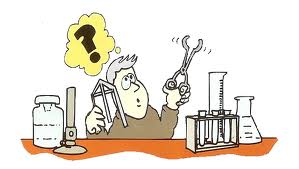     Safety skitIn groups of three, you will be teaching the class about 3 of the lab safety rules that are outlined on pages xviii – xxi of your BC Science 8 textbook. In order to teach the class these rules, you will create and then film your skit (between 90-120 seconds).  You will have class time to plan and create your skit and then film it. You will upload your finished skit to Youtube and then create a link for it on your ‘Weebly’ site.Process:In your group of three, you will choose at least 3 of the ‘Safety in Your Science Classroom’ outlined on pages xviii – xxi in your text book.  Each of the rules must be chosen from different categories. (For example, you may choose one rule from ’1. Working with our teacher…’, one from ‘7. Working with sharp objects…’,  and one from ’12. Cleaning up in the science classroom…’).Make sure to include at least one piece of safety equipment, with its location in the room.In your group, you will organize your rules and outline a skit on the provided worksheet. Once you have organized your safety skit, you can then begin filming (using camera phones) and eventually upload the final product to Youtube.Decide how you are going to design your skit:How are you going to (safely) demonstrate the incorrect behaviour and correct behaviour?  Make sure to indicate why the rule is necessary.Will you use humour?Make sure that the audience does not miss the point!!Does your skit communicate your three rules?Is there is a flow and a sense of understanding in your skit.Is it creative and interesting?	Evaluation:  Each student project will be evaluated on the following:Class time – the student in on task with all the materials brought to each classCreativity – the student has demonstrated extensive thought in the presentation of the informationAccuracy – the information selected details the assigned safety rules.Presentation – the student is knowledgeable of their safety rule and can answerrandom questions.You and your partners will present your video skit to the class. Remember there is a time limit of TWO MINUTES.Safety Skit Rubric: Self AssessmentNames: ____________________ ___________________ ____________________/50Safety Skit Rubric:  Teacher AssessmentNames: ____________________ ___________________ ____________________/50Below ExpectationsMeets ExpectationsAbove ExpectationsTotal MarksStudent MarkUse of class timeStudents not using class time productively.Students are on task most of the time. (5-8)Students are always on task.(9-10)10CreativityLittle imagination, skit is simple with minimal thought in the presentation of the information(1-4)Some creativity shown in skit of fair to good quality, some thought in the presentation of the information(5-8)Imaginative to highly original skit, good use of available resources, well thought out presentation of the information (9-10)10Accurateand Informative Most of the information selected is inaccurate or missing.  Less than 3 rules are communicated.  0ne piece of safety equipment and its location may not be shown.(1-9)Most of the information selected is included and accurate.   3 rules are communicated. 0ne piece of safety equipment and its location is shown.(10-16)All of the information selected is included and accurate.  3 or more rules are communicated.  At least one piece of safety equipment and its location is shown. May be some extensions.  (17-20)20Clarity of PresentationThe skit/video was not clear or effective in delivering the safety rules to the audience.(1-4)The skit/video was mostly clear and effective in delivering the safety rules to the audience. (5-8)The skit/video was extremely clear and effective in delivering the   safety rules to the audience. (9-10)10Below ExpectationsMeets ExpectationsAbove ExpectationsTotal MarksStudent MarkUse of class timeStudents not using class time productively.Students are on task most of the time. (5-8)Students are always on task.(9-10)10CreativityLittle imagination, skit is simple with minimal thought in the presentation of the information(1-4)Some creativity shown in skit of fair to good quality, some thought in the presentation of the information(5-8)Imaginative to highly original skit, good use of available resources, well thought out presentation of the information (9-10)10Accurateand Informative Most of the information selected is inaccurate or missing.  Less than 3 rules are communicated.  0ne piece of safety equipment and its location may not be shown.(1-9)Most of the information selected is included and accurate.   3 rules are communicated. 0ne piece of safety equipment and its location is shown.(10-16)All of the information selected is included and accurate.  3 or more rules are communicated.  At least one piece of safety equipment and its location is shown. May be some extensions.  (17-20)20Clarity of PresentationThe skit/video was not clear or effective in delivering the safety rules to the audience.(1-4)The skit/video was mostly clear and effective in delivering the safety rules to the audience. (5-8)The skit/video was extremely clear and effective in delivering the   safety rules to the audience. (9-10)10